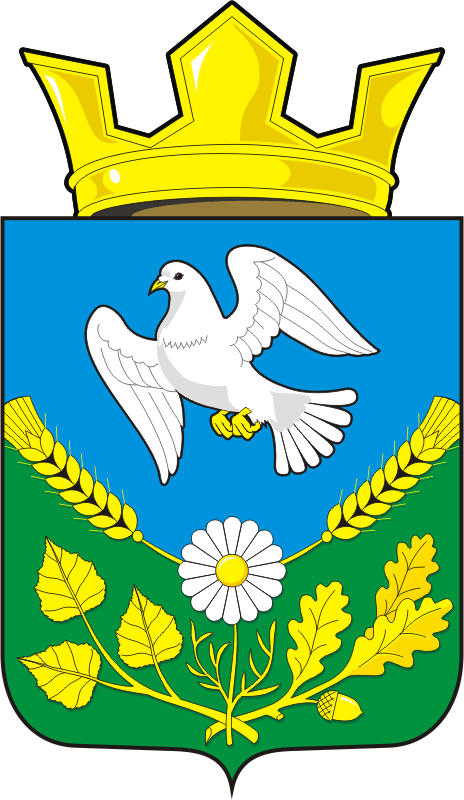 АДМИНИСТРАЦИЯ НАДЕЖДИНСКОГО СЕЛЬСОВЕТА САРАКТАШСКОГО РАЙОНА ОРЕНБУРГСКОЙ ОБЛАСТИП О С Т А Н О В Л Е Н И Е            № 23-п                                        с. Надеждинка                                  26.06. 2019                                                      В соответствии с Федеральным законом от 25.12.2008 № 273-ФЗ «О противодействии коррупции», Федеральным законом от 02.03.2007 № 25-ФЗ «О муниципальной службе в Российской Федерации», Законом Оренбургской области от 10.10.2007  № 1611/339-1У-ОЗ  «О муниципальной службе в Оренбургской области», рассмотрев экспертное заключение Государственно-правового управления аппарата  Правительства и Губернатора Оренбургской области:              1. Внести в постановление администрации Надеждинского сельсовета № 39-п от 26.06.2012 изменения, изложив пункт 2 в следующей редакции:«2. Настоящее постановление вступает в силу после дня его  обнародования и подлежит размещению на официальном сайте администрации Надеждинского сельсовета.»       2. Внести изменения и дополнения в «Положение о порядке применения взысканий, предусмотренных статьями 14.1., 15 и 27 Федерального закона от 02.032.2007 № 25-ФЗ «О муниципальной службе в Российской Федерации» за несоблюдение ограничений и запретов, требований о предотвращении или об урегулировании конфликта интересов и неисполнение обязанностей, установленных в целях противодействия коррупции», утвержденное постановлением администрации Надеждинского сельсовета № 39-п от 26.06.2012,   изменения и дополнения   согласно приложения.      3.  Настоящее постановление вступает в силу после дня его  обнародования и подлежит размещению на официальном сайте администрации Надеждинского сельсовета.»              4. Контроль за исполнением настоящего постановления возложить на председателя комиссии по соблюдению требований к служебному поведению муниципальных служащих и урегулированию конфликта интересов (Яковлеву Ю.Л.).Глава муниципального образования                                       Тимко О.А.Приложение к постановлению администрации Надеждинского сельсоветаот 26.06.2019  № 23-пИзменения и дополнения в «Положение о порядке применения взысканий, предусмотренных статьями 14.1., 15 и 27 Федерального закона от 02.03.2007 № 25-ФЗ «О муниципальной службе в Российской Федерации» за несоблюдение ограничений и запретов, требований о предотвращении или об урегулировании конфликта интересов и неисполнение обязанностей, установленных в целях противодействия коррупции»    1. В пункт 1 после слов «муниципальных служащих» добавить слово «Администрации».2. Пункт 7 дополнить подпунктом 2.1. следующего содержания:«2.1) доклада подразделений кадровой службы соответствующего муниципального  органа по профилактике коррупционных и иных правонарушений о совершении коррупционного правонарушения, в котором излагаются фактические обстоятельства его совершения, и письменного объяснения  муниципального служащего только с его согласия и при условии признания им факта совершения коррупционного правонарушения (за исключением применения взыскания в виде увольнения в связи с утратой доверия)».3. В пункте 9, 10   после слов «Федерального закона» дополнить словами «от 02 марта 2007 года № 25-ФЗ».О внесение изменений и дополнений в постановление № 39-п от 26.06.2012 и в  Положения о порядке применения взысканий, предусмотренных статьями 14.1., 15 и 27 Федерального закона от 02.03.2007 № 25-ФЗ «О муниципальной службе в Российской Федерации», за несоблюдение ограничений  и запретов, требований о предотвращении или об урегулировании конфликта интересов и неисполнение обязанностей, установленных  в целях противодействия коррупцииРазослано: в дело, Государственно-правовому управлению аппарата  Правительства и Губернатора Оренбургской области